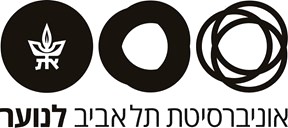 נבחרת ישראל הצעירה במדעיםמחפשת רכזים/ות ומדריכים/ות למחנות מדע לתכנית יוקרתית המכשירה בני ובנות נוער מצטיינים בתחומי מתמטיקה, מדעי המחשב, פיזיקה וכימיה דרושים מדריכים ומדריכות. אנו מחפשים אנשים בעלי מוטיבציה המסוגלים ללמד וללוות מבחינה מקצועית וחינוכית את צוות המדריכים וקבוצת תלמידים לשנת הלימודים הבאה.דרישות התפקיד : ליווי והנחיה של צוות מדריכים לאורך מחנות המתקיימים על פני מספר ימים אחת לחודש.הדרכה והעברת תכנים מדעיים ומתמטיים כמו גם פעילויות חברתיות וערכיות.ליווי התלמידים בין המחנות, בין היתר על ידי מתן ובדיקת מטלות.תנאי קבלה :ניסיון בהדרכה - חובה.בעל תואר ראשון / שני בתחומי המדעים (מתמטיקה / מדעי המחשב / פיזיקה / כימיה / הנדסה) או ניסיון פעיל באולימפיאדות הבינלאומיות במדעים - חובה.ניסיון בהדרכה במחנות נוער - יתרון.נא לשלוח קורות חיים למייל neomiray@tauex.tau.ac.ilפרטים נוספים באתר נבחרת ישראל הצעירה במדעים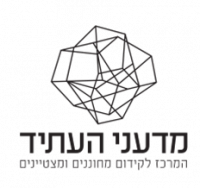 